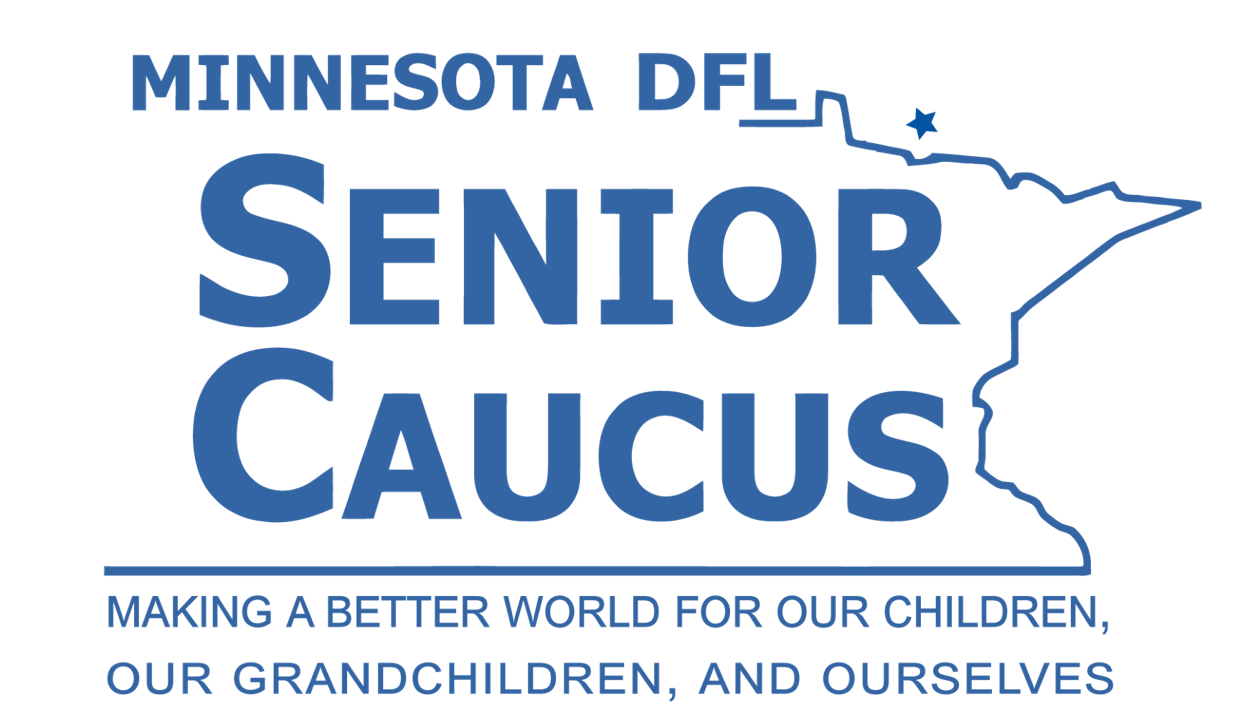 LOCAL CHAPTER _______DFL SENIOR CAUCUS CHAPTER AGENDAdateMeeting time: ____In person at location _____Virtual meeting with Zoom link ____Call to Order 					Chair, Accept Agenda					BoardAccept Minutes					SecretaryOfficer ReportsChair 					Vice Chair 				Secretary  				Treasurer 				Membership Committee ReportsNew BusinessAnnouncementsCall for Adjournment